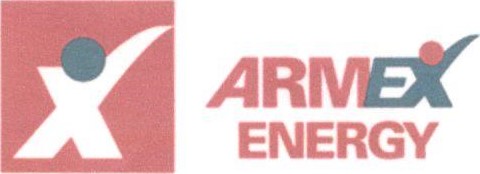 Dodatek ze dne: 3.7.2014 ke smlouvě o sdružených službách dodávky plynu oprávněnému zákazníkovi číslo: (dále jen „Dodatek”)Zapsaná:Jednající:(dále jen „Zákazník” nebo „strana")Dodavatel a Zákazník se uzavřením tohoto Dodatku spolu dohodli na těchto změnách Smlouvy:Změna ostatních ujednání pro níže uvedená odběrná místa OM :Ostatní ujednání se tímto Dodatkem mění takto:Smlouva je sjednána na dobu: určitou do 1. 1. 2016, 6:00 hod.cena pro výše uvedená OM je stanovena jako pevná cena za dodávku plynu platná od 1. I. 2015, 6:00 hod. do uplynutí sjednané doby smlouvy: do 1. 1. 2016, 6:00 hod.Tento Dodatek nabývá platnosti a účinnosti dnem jeho podpisV Děčíně							V KolíněZprostředkovatel/Obchodní zástupce:Smluvní strany: Dodavatel:Firma:ARMEX ENERGY, a. s.Sídlo firmy:Folknářská 1246/21, psč 405 02 Děčín Il272 66 141DIČ:CZ 272 66 141Zapsaná:v obchodním rejstříku vedeném Krajským soudem v Ústí nad Labem, oddíl B, vložka 1602Obchodní firma/Název/Jméno a příjmení:Základní škola Kolín II., Bezručova 980Základní škola Kolín II., Bezručova 980Sídlo/bydliště:Bezručova 980, Kolín Il 280 02Bezručova 980, Kolín Il 280 02IČ/Datum narození:4639036746390367DIČ:CZ 46390367CZ 46390367EIC OM 27ZG200Z00094427EIC OMEIC OMEIC OMEICOMEIC OMEIC OMEIC OMEIC OM